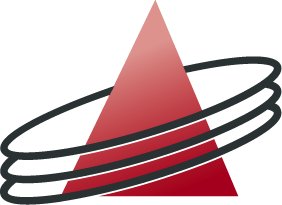 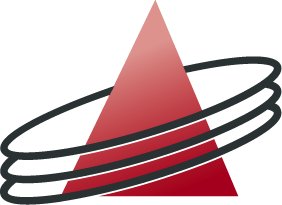 REGISTER VAN DE CDZ VAN DE VERZEKERINGSTUSSENPERSONEN VAN DE MAATSCHAPPIJEN VAN ONDERLINGE BIJSTANDAanvraag tot inschrijving van een tussenpersoon rechtspersoonBIJLAGE 2:Vragenlijst betreffende de controle-uitoefenende aandeelhouders en vennoten van de kandidaat-tussenpersoon rechtspersoonIdentiteit van de tussenpersoonIdentiteit van de controle-uitoefenende aandeelhouder of vennootNatuurlijke personenGelieve 1 fiche per controle-uitoefenende aandeelhouder of vennoot in te vullenA.1. 	Identiteit van de natuurlijke persoon NaamVoornaamGeslachtGeboortedatum en -plaatsNationaliteitRijksregisternummerWoonplaatsVerblijfplaats (indien verschillend van de woonplaats)Telefoon-/gsm-nummerFaxnummerE-mailadresA.2.	 Beroepsbedrijvigheid van de natuurlijke persoonVennootschap: ………………………………………………………………………………………………………Functie: ……………………………………………………………………………………………………………...A.3. 	Aandeel in het kapitaal en aantal stemrechten: ……………………………………………………………………………………………………………A.4. 	Oefent u als aandeelhouder nog controle uit over andere ondernemingen, zo ja welke (naam en adres)?………………………………………………………………………………………………………………………………………………………………………………………………………………………………………………………………………………………………………………………………………………………………………………………………………………………………………………………………………………………………A.5. 	Intrekking of weigering van een erkenningGelieve aan te geven of de erkenning van een van de in punt A.4. vermelde ondernemingen naar uw weten, wordt of reeds werd ingetrokken of geweigerd en welke de redenen daartoe waren.………………………………………………………………………………………………………………………………………………………………………………………………………………………………………………………………………………………………………………………………………………………………………………………………………………………………………………………………………………………………A.6. 	Strafrechtelijke / Administratieve sanctiesWerden u, in België of in het buitenland, voor uw beroepsbezigheden strafrechtelijke of administratieve boetes opgelegd. Zo ja, geef de nodige toelichting.………………………………………………………………………………………………………………………………………………………………………………………………………………………………………………………………………………………………………………………………………………………………………………………………………………………………………………………………………………………………Datum									HandtekeningRechtspersonen Gelieve 1 fiche per controle-uitoefenende aandeelhouder of vennoot in te vullen.B.1. 	Identiteit van de rechtspersoonRechtsvorm en maatschappelijke benaming:……………………………………………………………………………………………………………………….……………………………………………………………………………………………………………………….Maatschappelijke zetel:Telefoonnummer: Faxnummer:Ondernemingsnummer:Maatschappelijk doel:B.2. 	Aandeel in het kapitaal en aantal stemrechten:…………………………………………………………………………………………………………..B.3. 	Oefent de rechtspersoon als aandeelhouder nog controle uit over andere ondernemingen, en zo ja welke (naam en adres)?…………………………………………………………………………………………………………………………………………………………………………………………………………………………B.4.	 Intrekking of weigering van een erkenningGelieve aan te geven of de erkenning van de rechtspersoon die een betekenisvolle aandeelhouder of vennoot is of de erkenning van een van de in punt B.3 vermelde vennootschappen, naar uw weten, wordt of reeds werd ingetrokken of geweigerd en welke de redenen daartoe waren.…………………………………………………………………………………………………………………………………………………………………………………………………………………………………………………………………………………………………………………………………………………………………………………………………………………………………………………………………………B.5. 	Strafrechtelijke / Administratieve sanctiesWerden de rechtspersoon, in België of in het buitenland, voor zijn beroepsbezigheden strafrechtelijke of administratieve boetes opgelegd? Zo ja, geef de nodige toelichting.…………………………………………………………………………………………………………………………………………………………………………………………………………………………………………………………………………………………………………………………………………………………………………………………………………………………………………………………………………B.6. 	Vertegenwoordiging in de raad van bestuur van de tussenpersoonWordt de rechtspersoon vertegenwoordigd in de raad van bestuur van de tussenpersoon?Ja – Neen.B.6.1. 	Identiteit van de vertegenwoordiger van de rechtspersoon in de raad van bestuur van de tussenpersoon Naam: ..................................................................................................................................................Voornaam (-namen):............................................................................................................................Geboorteplaats en -datum: ..................................................................................................................Nationaliteit:.........................................................................................................................................Adres: ..............................................................................................................................................B.6.2. 	Strafrechtelijke / Administratieve sanctiesWerden de vertegenwoordiger, in België of in het buitenland, voor zijn beroepsbezigheden strafrechtelijke of administratieve sancties opgelegd? Zo ja, geef de nodige toelichting.……………………………………………………………………………………………………………………………………………………………………………………………………………………………………………………………………………………………………………………………………………………………………………………………………………………………………………………Naam en hoedanigheid van de persoon die dit formulier ondertekent............................................................................................................................................................Datum 									HandtekeningIdentiteit van de tussenpersoon Identiteit van de tussenpersoon Identiteit van de tussenpersoon Identiteit van de tussenpersoon NaamOndernemingsnummerDe persoonsgegevens die meegedeeld worden aan de CDZ, Sterrenkundelaan 1, te 1210 Brussel, worden door hem verwerkt conform de wet van 8 december 1992 tot bescherming van de persoonlijke levenssfeer ten opzichte van de verwerking van persoonsgegevens.Deze gegevens zullen door de CDZ verwerkt worden met het oog op het toezicht op de naleving van de wet van 27 maart 1995 betreffende de verzekerings- en herverzekeringsbemiddeling en de distributie van verzekeringen, van de wet van 6 augustus 1990 betreffende de ziekenfondsen en de landsbonden van ziekenfondsen, en van de wet van 26 april 2010 houdende diverse bepalingen inzake de organisatie van de aanvullende ziekteverzekering (I).Bepaalde gegevens zullen worden opgenomen in het openbaar register dat door de CDZ wordt bijgehouden en via zijn website wordt verspreid en dat eveneens via de website van de CBFA geraadpleegd kan worden.De verwerkte persoonsgegevens zullen, in voorkomend geval, aan derden mogen worden meegedeeld volgens de voorwaarden als bedoeld in artikel 59 van de wet van 6 augustus 1990 betreffende de ziekenfondsen en de landsbonden van ziekenfondsen.Conform de artikelen 10 en 12 van de voornoemde wet van 8 december 1992 beschikt u onder bepaalde voorwaarden over een recht op toegang en op verbetering van uw persoonsgegevens.